USNESENÍ	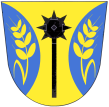 z 27. zasedání ZO Oldřichovice – 29.11.20211/29112021ZO schvaluje program zasedání a bere na vědomí kontrolu usnesení z minulého zasedání ZO2/29112021ZO schvaluje obecně závaznou vyhlášku o místním poplatku za odkládání komun. odpadu z nemovité věci s účinností od 1.1.20223/29112021ZO neschvaluje Smlouvu o poskytnutí fin. prostředků na úhradu nákladů spojených s revizí, údržbou a opravou spol. majetku vytvořeného v rámci projektu „Stezky Emirátů“4/29112021ZO neschvaluje prodloužení pojistné smlouvy se stávajícími pojistnými podmínkami u automobilu Ford Tranzit5/29112021ZO schvaluje uzavření dodatku č. 5 ke Smlouvě o dílo mezi obcí Oldřichovice a Centroprojektem Group a.s., který upravuje termín zajištění stavebního povolení a pověřuje starostku obce jeho uzavřením6/29112021ZO schvaluje nákup 6 pozemků – jejich částí v k.ú. Oldřichovice u Napajedel do vlastnictví obce o celkové výměře 481m2 za cenu Kč 23 574,-7/29112021ZO schvaluje Plán obnovy kanalizace ve vlastnictví obce OldřichoviceOldřichovice 3.12.2021Marie Bartková, v.r., starostka					Ing. David Neulinger, v.r., místostarosta						             	   